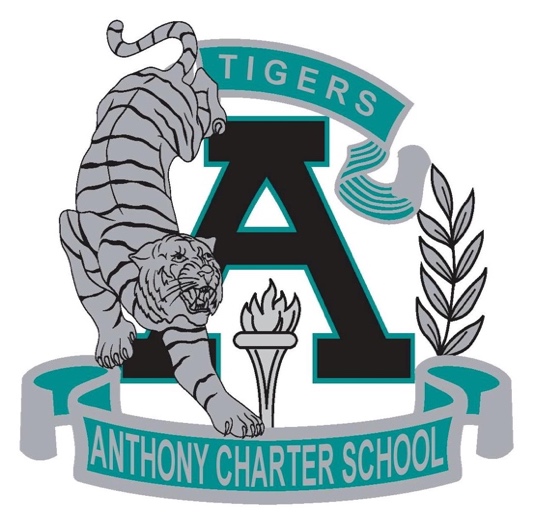 Public Notice (Notificamiento Publico)SPECIAL MEETINGAnthony Charter SchoolGoverning Council  (Junta del Cuerpo Escolar)Friday, December 22th, 2017(Viernes, Diciembre 22, 2017)TIME:  9:00 am Location:780 LandersAnthony NM 88021